Kallelse till Gävleborgs bygdegårdsdistrikt distriktsstämma 2023 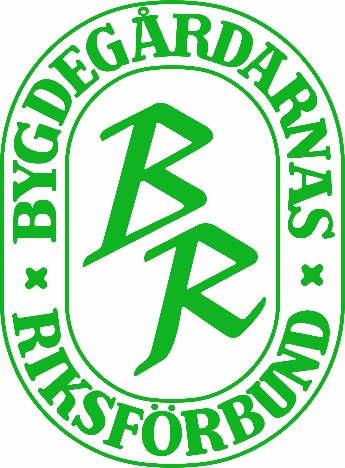 Datum: 2023-03-25Tid: 12:00 börjar vi med ombudsanmälan, lunch och underhållning till kaffet. Stämmoförhandlingarna startar därefter (och avslutas ca 15:00).                       Plats: Bjuråkers BygdegårdsföreningDu som ombud har på distriktsstämman yttrande, förslags- och rösträtt. Förutom stämmoförhandlingarna bjuder vi på lunch och fika.Alla handlingar till distriktsstämman kommer att finnas på hemsidan och i en mindre upplaga utskrivna i lokalen.Observera att det de som har anmält intresse av att delta på en workshop också – före stämman – med nyckelharpa som tema, kommer att kontaktas separat. Vid frågor – kontakta Marie Sandehult, marie.sandehult@gmail.com eller 070-334 81 26Varmt välkomna 
önskar distriktsstyrelsen för 
Gävleborgs bygdegårdsdistriktFöredragningslista Gävleborgs bygdegårdsdistrikts distriktsstämma 2023Stämmans öppnandeVal av mötesordförande och sekreterareVal av två personer att jämte ordföranden justera stämmans protokollVal av två rösträknareFastställande av föredragningslistanFastställande av röstlängd Godkännande av kallelsenDistriktsstyrelsens verksamhetsberättelse och ekonomiska berättelse för detgångna verksamhetsåretRevisorernas berättelseFråga om fastställande av balansräkning samt disposition av årets resultatAnsvarsfrihet för distriktsstyrelsens ledamöterBeslut omMandattid för distriktsstyrelsens ledamöter och ev. ersättareAntal ledamöter och ev. ersättare i distriktsstyrelsenev. representation av medlemsorganisationerna i distriktsstyrelsen.ev. ersättning till distriktsstyrelsen m.fl.Val av ordförande i distriktetBeslut om  				
 				a. Val av övriga ledamöter och ev. ersättare i distriktets styrelse 				b. Anmälan av ev. ledamöter från medlemsorganisationerVal av revisorer jämte ersättareRedovisning av distriktets verksamhetsplan och budget för innevarande år samt diskussion om riktlinjer för kommande års verksamhetFråga om avgift för nästkommande årÄrenden som av distriktsstyrelsen hänskjutits till stämmanDistriktets stadgarÄrenden som riksförbundet delgett distriktet senast de 18 mars för behandling på distriktsstämmanMotioner från medlemmar och medlemsorganisationer som inkommit skriftligen till distriktsstyrelsen senast den 1 marsVal av valberedning Årets BygdegårdVid stämman väckta frågorStämmans avslutande